Guía de apoyoNombre: ______________________________ Fecha: _________________________ Lenguaje y comunicación7° básico.Objetivo de la clase: Justificar su opinión en relación a los prejuicios y estereotipos que hay sobre los textos publicitarios y cartas al director.En esta guía se realizará un trabajo para identificar cartas al director y textos publicitarios.Leer la siguiente carta y luego responder ¿A quién va dirigida la carta?______________________________________________________ ______________________________________________________ ¿Dónde se podría publicar la carta? _____________________________________________________ _____________________________________________________ ¿Quién escribe la carta? ___________________________________________________  ____________________________________________________¿Qué es lo que se describe en la carta? ___________________________________________________ __________________________________________________Ver el siguiente texto publicitario y luego responde 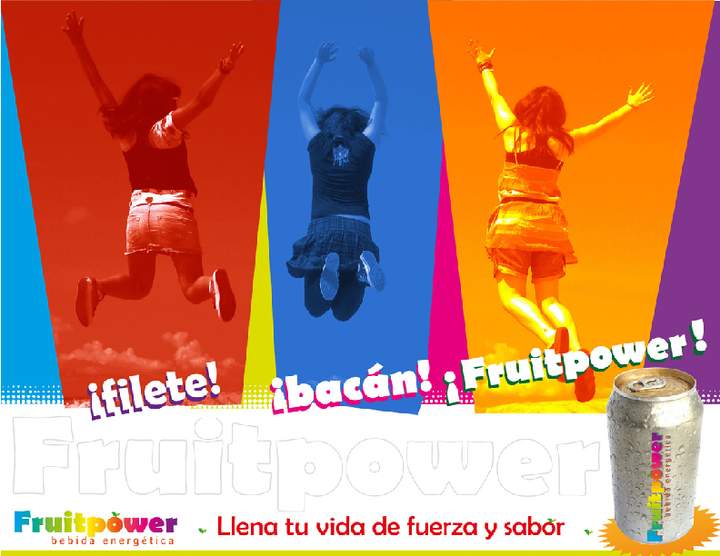 ¿De qué trata el anuncio?____________________________________________________ ____________________________________________________ ¿Qué nos recomienda el texto publicitario? ___________________________________________________ ___________________________________________________ ¿Según tu criterio por que no se muestran las caras en el anuncio?___________________________________________________ ___________________________________________________